5Мероприятия, посвященные «Всероссийскому дню знаний о лесе» с освещением в средствах массовой информации: проведение творческого смотра-конкурса (фото, детские рисунки и т.п.).МКОУ «СОШ №12»21.03.2018А.С. ДульцеваА.А.Гаражаева6Мероприятие «Праздник Птиц», посвященный Дню птиц. Изготовление и развешивание кормушек, скворечников/выпуск стенгазеты/ фото, зарисовки. Освещение в средствах массовой информации. Проведение лекции.Закрепленный участок лесного фонда;тер-ия МКОУ «СОШ №12»с 03.2018 по 04.2018А.С. ДульцеваА.А.ГаражаеваСпециалисты филиала ФБУ «Рослесзащита» «ЦЗЛ СК»7Реализация программы «Учимся выращивать и сохранять лес» с проведением мастер-классов по правильной посадке деревьев на пришкольном участке, уходом за высаженными деревьями.МКОУ «СОШ №12»С 03.2018 по 04.2018А.С. ДульцеваА.А.Гаражаева8Участие во Всероссийском дне посадки лесаМКОУ «СОШ №12»с 04.2018 по 05.2018А.С. ДульцеваА.А.Гаражаева9Участие во Всероссийском смотре-конкурсе школьных лесничеств.МКОУ «СОШ №12»05.2018А.С. ДульцеваА.А.Гаражаева10Организация и проведение операции «Память», посвященной годовщине Победы в Великой Отечественной войне.МКОУ «СОШ №12»05.2018А.С. ДульцеваА.А.Гаражаева11Операция «Зеленый патруль»: очистка леса и пришкольной территории от захламленияЛесной участок, урочище «Татарская лесная дача»до 12.05.2018А.С. ДульцеваА.А.Гаражаева12Лесохозяйственные работы в посевном отделении питомника на территории школы:полив; прополкаМКОУ «СОШ №12»с 03.2018по 11.2018А.С. Дульцева13Участие в заочном туре Всероссийского смотра – конкурса школьных лесничествМКОУ «СОШ №12», ГКУ «Ставропольское лесничество»06.2018А.С. ДульцеваА.А.Гаражаева14Операция «Сбережем лес от пожара» /Изготовление, оформление и установка природоохранных аншлагов в лесу/изготовление и распространение тематических листовок среди населения, и развешивание плакатов /патрулирование на территории школьного лесничества с целью предотвращения лесных пожаровЛесной участок, закрепленный за МКОУ «СОШ №12»летние каникулыА.С. ДульцеваА.А.Гаражаева15Отчет о работе школьного лесничества за 1 полугодие 2016 г.МКОУ «СОШ №12»до 15.06.2018А.С. ДульцеваА.А.Гаражаева16Мероприятия, посвященные «Дню работников леса»: выпуск стенной газеты, посвященной Дню работников леса; выставка-конкурс букетов цветов, композиций из лесных материалов.МКОУ «СОШ №12»до 18.09.2018А.С. ДульцеваА.А.Гаражаева17Операция «Посади дерево, озелени родной город, улицы»/озеленение.МКОУ «СОШ №12»09.2018-10.2018А.С. ДульцеваА.А.Гаражаева18Трудовой десант. Операция «Чистая улица», уборка пришкольного участкаМКОУ «СОШ №12»09.2018-10.2018А.С. ДульцеваА.А.Гаражаева19Сбор семян лесных растений, для дальнейшего высева в питомникеЛесной участок, закрепленный за МКОУ «СОШ №12»10.2018-11.2018А.С. Дульцева20Изготовление и развешивание кормушек, синичников, птичьих домиков, скворечников.Закрепленный участок лесного фонда;тер-ия МКОУ «СОШ №12»11.2018А.С. ДульцеваА.А.Гаражаева21Природоохранная акция «Елочка живи!» /изготовление и распространение тематических листовок среди населения, направленное на предотвращение незаконных рубок хвойных насаждений в предновогодний период, выпуск стенгазеты «Сказка про елочку», проведение конкурса «Изготовим креативную елку»МКОУ «СОШ №12»23.11.2018-23.12.2018А.С. ДульцеваА.А.Гаражаева22Подготовка материалов о работе школьного лесничества для публикации в средствах массовой информацииМКОУ «СОШ №12», ГКУ «Ставропольское лесничество»до 07.12.2018А.С. ДульцеваА.А.Гаражаева23Оказание помощи в подготовке к районному и краевому конкурсу юных лесоводов специалистами лесничестваГКУ «Ставропольское лесничество»к конкурсуА.С. ДульцеваА.А.Гаражаева24Оказание помощи ГКУ «Ставропольское лесничество» в отчистке леса от захламленности бытовым мусоромГКУ «Ставропольское лесничество»в течение годаА.С. Дульцева25Участие школьных лесничеств в региональных и федеральных мероприятий природоохранной и экологической направленностиМКОУ «СОШ №12»в течение годаА.С. Дульцева26Годовой отчет по итогам проделанной работы:- общее собрание;-о работе в летний период в школьном питомнике;- постановка экологического театра;- награждение лучших членов лесничества.МКОУ «СОШ №12»до 07.12.2018А.С. ДульцеваА.А.Гаражаева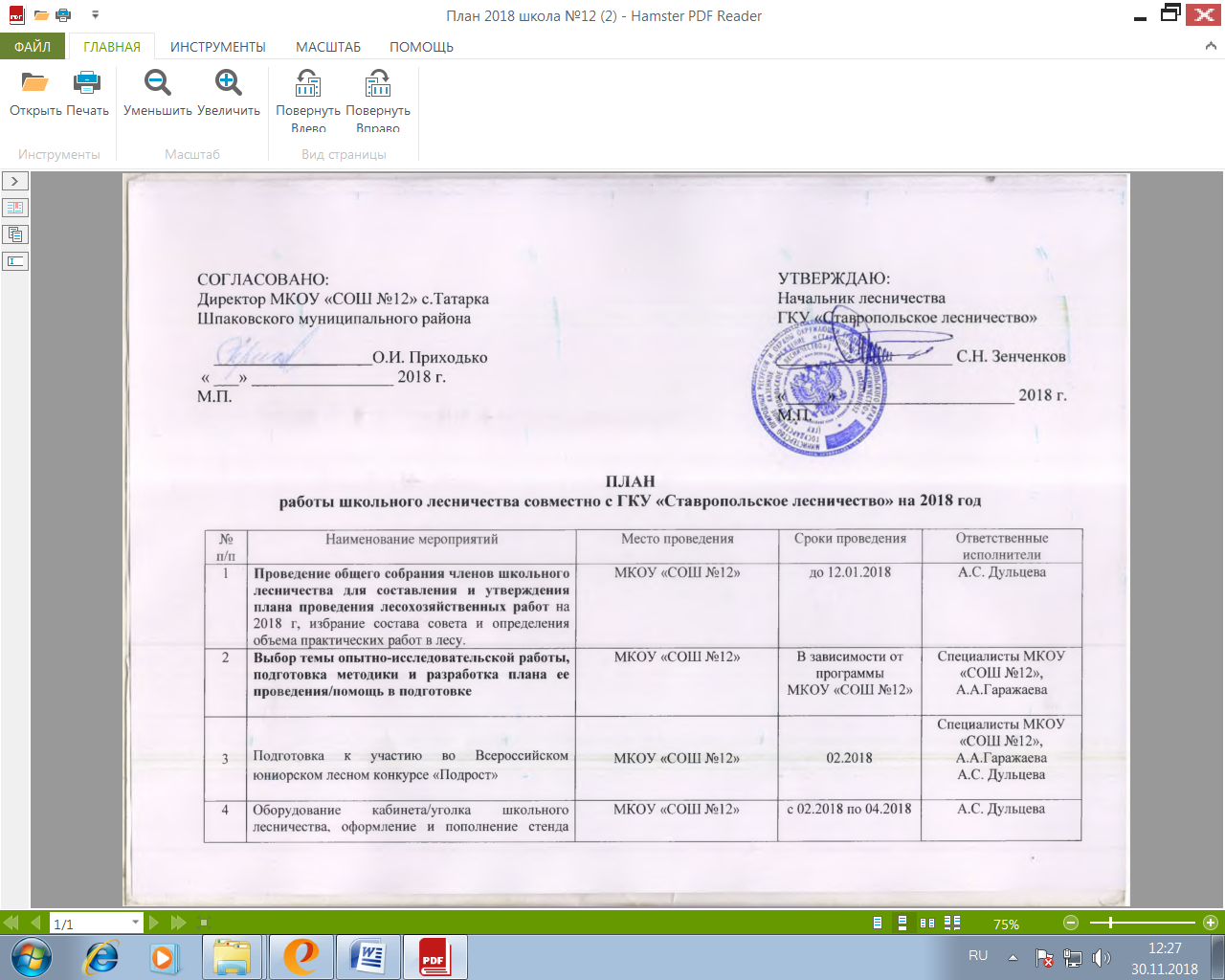 